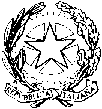 TRIBUNALE DI REGGIO EMILIASecondo le indicazioni delle linee guida di questo Tribunale da rispettare per affrontare l’emergenza sanitaria da Covid-19,si segnalano per il mese di Luglio 2020, le seguenti trattazioni riferite al ruolo sotto indicatoRUOLO MONOCRATICO dott.ssa GUARESCHIUDIENZA 02/07/2020Sarà tenuta IN PRESENZA dalla dott.ssa D. BOVE in sostituzione della sottoscrittaAl mattino saranno trattate:- le prime udienze per le quali giungano richieste di trattazione;- le prime udienze relative ai processi sotto indicati (gli altri saranno rinviati):ore 09:30 RINVIIore 09:40 MABTOUL ABDELAZIZ (n. 2858/2016 RGNR) apertura ore 09:45 DI LENA GUGLIELMO (n. 2647/2016 RGNR) apertura ore 09:50 MONTANARI ELENA (n. 6198/2017 RGNR) apertura ore 10:00 OBINYAN TIMOTHY (n. 5878/2018 RGNR) apertura ore 10:05 MANTOVANI STEFANO (n. 5507/2018 RGNR) apertura ore 10:10 SPAGNI GIANFRANCO +1 (n. 4677/2018 RGNR) apertura ore 10:15 BENDAHMANE MJID (n. 4757/2018 RGNR) aperturaore 10:25 CASAGRANDE WALTER (n. 1828/2018 RGNR) apertura ore 10:30 MELIS VITTORIO (n. 6028/2016 RGNR) aperturaore 10:35 CAPUTO GIOVANNI (n. 5727/2016 RGNR) apertura ore 10:45 ERRICO VITO (n. 3847/2018 RGNR) apertura ore 10:50 BRIRI MOHAMED (n. 3811/2018 RGNR) apertura ore 10:55 SGHAIER MEHREZ (n. 4628/2016 RGNR) apertura ore 11:05 SUN ZHOUCHI (n. 458/2017 RGNR) apertura ore 11:10 FRONTERA NICOLA ANTONIO (n. 3568/2018 RGNR) apertura ore 11:15 SPINELLO ERNESTO (n. 7338/2014 RGNR) apertura ore 11:25 XHELANJ EDMOND (n. 2738/2018 RGNR) apertura ore 11:30 OSTINATO BRUNO (n. 3448/2018 RGNR) apertura ore 11:35 TOMA PAVEL (n. 5337/2018 RGNR) apertura ore 11:45 EL MAZGOURI OMAR +1 (n. 4087/2018 RGNR) apertura ore 11:50 BOROWY EWA MAGDALENA (n. 1928/2019 RGNR) apertura ore 11:55 MELEGARI GIULIO (n. 6167/2016 RGNR) aperturaore 12:05 PASHA ALBERT (n. 1967/2019 RGNR) apertura ore 12:15 TERNOVSCHI DIONISIE (n. 77/2019 RGNR) apertura ore 12:20 TEBINI HAITEM (n. 4818/2018 RGNR) apertura ore 12:25 VILLANI LIVIO (n. 6578/2014 RGNR) apertura ore 12:30 BERULAVA ZAZA +1 (n. 4697/2017 RGNR) apertura ore 12:35 SODA ROBERTO (n. 5267/2018 RGNR) apertura ore 12:40 CHIAPPARINO SALVATORE (n. 3008/2018 RGNR) apertura ore 12:45 VANNINI SIMONE (n. 897/2017 RGNR) apertura ore 12:50 GRANITO TOMMASO ANTONIO (n. 3848/2017 RGNR) apertura ore 12:55 PASSARELLI MARCO (n. 1237/2019 RGNR) apertura ore 13:00 BARBERIO GREGORIO (n. 1708/2019 RGNR) apertura Al pomeriggio saranno trattati i due processi per istruttoria, la cui priorità è data dalla prossimità del termine prescrizionale e dalla presenza della Parte Civile: Ore 14,30 FERRIGNO SALVATORE n. 2509/2013 RGNR esame tutti i testimoni da citarsi a cura delle parti interessateOre 16,00 FERRI ROBERTO n. 5339/2013 RGNR esame tutti i testimoni da citarsi a cura delle parti interessateUDIENZA 09/07/2020Sarà tenuta IN PRESENZA dalla dott.ssa D. BOVE in sostituzione della sottoscrittaore 9:00 RINVII: VILCU ANDREI (n. 3569/2017 RGNR) ore 09:00 ZHANG LIAN +1 (n. 1080/2016 RGNR) discussione ore 09:05 PALMESE LUCIA (n. 4000/2015 RGNR) discussioneore 9:05 BRUGNANO SALVATORE (n. 2280/2018 RGNR) apertura ore 09:10 BONAVOTA ANTONINO (n. 4670/2017 RGNR) acquisiz. perizia altro proced. ore 09:20 PAVESI MAURO (n. 7180/2015 RGNR) esame imputato e discussione ore 09:30 GIANOTTI PIETRO (n. 4509/2015 RGNR) 1 teste PMore 09:40 BONACCORSI ADINAMO + 1 (n. 2215/2015 RGNR) 4 testi PM ore 10:20 DEDA EDIMAR (n. 6394/2013 RGNR) discussioneore 10:30 REGINA PASQUALE (n. 6591/2017) avviso p.o. remissione querelaore 10:40 LEROSE DOMENICO + 4 (n. 4640/2017 RGNR) solo 1 teste di PG ore 10:30 CUJBA COSTANTIN (n. 206/2015) solo 1 teste di PGore 11:00 SAFDAR SOHABID (n. 2869/2019 RGNR) apertura ore 11:00 CAPUTO GIOVANNI +1 (n. 4970/2016 RGNR) 4 testi PM ore 12:00 ROSSI ELIO GIUSEPPE (n. 4081/2017 RGNR) interlocutoria ore 12:10 BRESCIANI REMO (n. 972/2017 RGNR) esito MAP ore 12:15 MALAESCU ANDREEA MIHAELA (n. 3229/2016 RGNR) 1 testi PM ore 13:00 IBRAHIM RAMADAN A. MOHAMOUD (n. 3220/2018 RGNR) 4 testi PMore 14:00 BRUGNANO GENNARO (n. 1069/2018 RGNR) 1 teste PMore 15:30 MARINO VALERIO (n. 3600/2012 RGNR) esame testi PM (si è data la possibilità ai due testi di PG, per diverse volte assenti benché regolarmente citati, di essere esaminati da remoto mediante la piattaforma Teams: il PM indichi per tempo la modalità di citazione che garantisca l’esame dei testi) discussioneUDIENZA 16.07.2020NON CI SONO PROCESSI DA RINVIARE ore 09:15 SCARRIGLIA VINCENZO (n. 2769/2017 RGNR) esame p.o./improcedibilità  ore 09:30 ZACCHEO LEONARDO (n. 963/2020 RGNR) scelta rito ex dir. discussioneore 09:50 SAIDY BAH YERRO (n. 982/2020 RGNR) scelta rito ex dir. discussioneore 10:00 ROMANO ALBERTO (n. 4800/2016 RGNR) discussioneore 10:30 MENCOCCO FRANCESCO (n. 7169/2015 RGNR) esame p.o. discussioneore 11:30 ORCH MEDHI (n. 19/19 RGNR) esame imputato discussione ore 12:30 DEMYDENKO IRYNA (n. 1241/2020 RGNR) scelta rito ex dir. discussioneore 14:30 STEPHEN PATRICK (n. 2597/2019 RGNR) integrazione programma MAPore 15:00 DELLA CORTE MARCO (n. 868/2020 RGNR) scelta rito ex dir. discussioneore 15:30 HAQABI YOUSSEF (n. 3719/215 RGNR) esame teste PM esame imputato discussioneIl GiudiceSilvia Guareschi